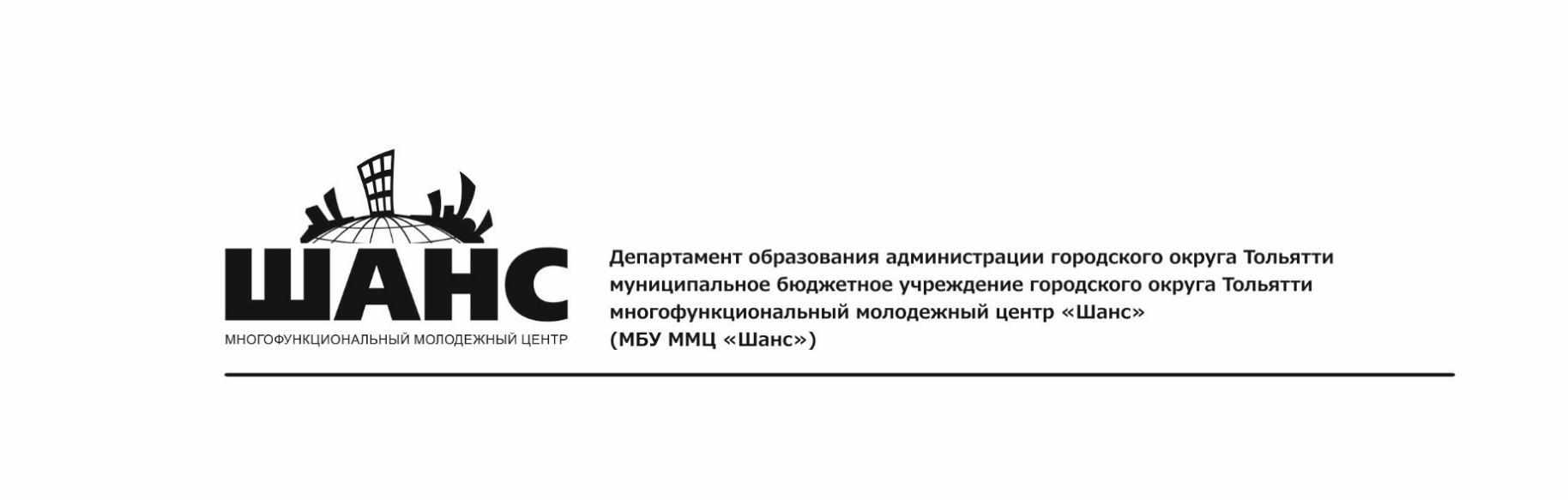 Аналитическая записка по итогам  социологического исследования«Отношение молодежи к институту образования» в 2023 году.Проблемная ситуация: Образование является одной из главных сфер современного общества. В жизни молодых людей образование на данный момент стало одной из главных составляющих. Но, как и в каждой важной отрасли жизнедеятельности, в образовании обнаружены и проблемы. За последние годы в системе образования страны было проведено немало изменений, ряд реформ разрабатывается. Настоящее время – эпоха инноваций, модернизации системы школьного образования.Молодежь – это будущий потенциал любого общества, это тот самый вектор развития. Образование считается одной из главных ценностей, доставшихся нам от СССР. В нынешнее время информатизация общества затрагивает напрямую и сферу образования, информационные технологии выходят на первый план. А необходимость в определенный период времени введения дистанционного обучения подняла вопрос о важности роли учителя, преподавателя, затронула проблему воспитательной части образования. Доступность образования, реформа высшего образования, проблема сдачи выпускных экзаменов и поступления в ВУЗ, основанная на Едином государственном экзамене, проблемы с трудоустройством молодежи, вопрос подготовки квалифицированных кадров и мотивации учителей, оторванность от практики, гонка за показателями и результатами, устаревшие методы работы – это те вопросы, которые затрагивают образовательную сферу в настоящее время.Образование – главное средство социального развития личности, существование и развитие любого государства находится в прямой зависимости от состояния системы образования. А 2023 год Указом Президента был объявлен Годом педагога и наставника, именно этим обусловлена актуальность данного исследования. Основная цель социологического исследования – изучить основные проблемы в сфере образования и отношение к ним молодежи.Задачи социологического исследования:1.	Выявление слабых сторон системы образования; 2.	Определение роли педагогов и наставников в жизни молодежи; 3.	Выявление качеств хорошего учителя; 4.	Анализ предпочтений различных форм обучения;5.	Определение критериев учебного заведения;   Заказчик социологического исследования: администрация г. о. Тольятти в рамках муниципальной программы организации работы с детьми и молодежью г. о. Тольятти «Молодежь Тольятти» на 2021-2030 гг.Организация, проводящая социологическое исследование: муниципальное бюджетное учреждение городского округа Тольятти многофункциональный молодежный центр «Шанс».Объем генеральной совокупности: 115 825 чел. (количество молодежи в возрасте от 14 до 30 лет по данным статистики на 01.01.2023 г.).Планируемое распределение выборки: молодежь в возрасте от 14 до 30 лет (0,4% от объёма генеральной совокупности).Объем выборки: 500 чел.Планируемый метод проведения опроса: уличный опрос – 50%, опрос с помощью google play– 50 %.Места проведения опроса: не менее 3-х точек в каждом районе (остановки напротив крупных торговых центров, парки культуры и отдыха, пешеходные бульвары), учебные заведения г.о. Тольятти.АНАЛИЗ СОЦИОЛОГИЧЕСКОГО ИССЛЕДОВАНИЯДиаграмма №1 «Укажите Ваш пол»В исследовании приняло участие 500 респондентов. Из них 39 % (195 человек) составили мужчины, 61% (305 человек) – женщины. Диаграмма №2 «Укажите Ваш возраст» Возрастной состав опрошенных распределился следующим образом: наибольшую часть составили респонденты в возрасте 14-18 лет – 70% (350 человек), затем следует возрастная группа от 19 до 23 лет – 18% (90 человек), третья по численности группа – 24-30 лет – 12% (60 человек).Диаграмма №3 «Укажите Ваш социальный статус» «Учусь» – 456 респондентов (91%). Из них:- школьник – 410 респондентов (82%)- студент колледжа – 33 респондента (7%)- студент ВУЗа – 13 респондентов (2%)«Работаю» – 19 респондентов (4%) - работаю в сфере услуг – 8 респондентов (2%)- работаю в сфере производства – 11 респондентов (2%) «Учусь и работаю» – 20 респондентов (4%)«Другое» – 5 респондентов (1%): школьник и работаю, работаю учителем, работаю в сфере образования, работаю.Диаграмма №4 Как Вы считаете, является ли образование одним из гарантов успеха в жизни?В начале нашего исследования мы решили поинтересоваться у молодежи – считают ли они вообще образование сейчас обязательным гарантом жизненной успешности. В итоге: 43% опрошенных считают, что качественное образование очень важно, чуть меньшее количество респондентов (41%) указали, что образование играет роль, но не определяющую, 13% ответили – «нет, главное личностные качества, талант, желание развиваться», затруднились ответить на данный вопрос 3% опрошенных.Диаграмма №5 «На Ваш взгляд, нужно ли человеку высшее образование в современном мире?»Большинство опрошенной молодежи (42%) считают, что высшее образование скорее нужно, но многие выпускники не соответствуют необходимому уровню образованности, 27% респондентов выбрали вариант - «да, бесспорно, без высшего образования не найти приличную работу и не стать квалифицированным специалистом», также значительная часть опрошенных (23%) считает, что высшее образование скорее не нужно, а многие работодатели смотрят на человеческие качества и навыки, а не на наличие «корочки», в том, что образование в современном мире нужно лишь для получения «корочки»  уверены 5% респондентов и 3% считают, что образование в современном мире «не дотягивает» до необходимого уровня и нужно обучаться самому.Диаграмма №6 «Какие предметы, на Ваш взгляд, нужно добавить в школьную программу?»В следующем вопросе мы поинтересовались, какие предметы хотели бы видеть в школьной программе молодые люди, как бы они разнообразили школьный курс, если бы у них была такая возможность. Выбрать можно было несколько вариантов ответов. В итоге 72% молодых людей отдали предпочтение финансовой грамотности, считая этот предмет наиболее полезным для изучения. 67% проголосовали за психологию, важность патриотического воспитания отметили 17%, основы робототехники и инновационных технологий предложили изучать 23% респондентов, уделить время информационной безопасности считают важным 34%, и 8% опрошенных предложили свой вариант предмета: «половое воспитание», «половое просвещение», «побольше математики», «сексуальная грамотность, как платить налоги», «сексуальное просвещение», «забота о здоровье, юридическая грамотность, управление телом(танцы или йога)», «уроки безопасности для всех случаев в жизни», «лучше убрать информатику, но добавить психологию», «МХК, социология, политология, философия, экономика», «политология», «уроки самозащиты и ведение боя», «черчение», «ничего не надо», «никакие», «уроки полового воспитания и уроки, сплочающие коллектив», «основы этики и эстетики, философия, религиоведение, культурология», «основы этики», «турники», «погулять», «экономика», «каждый пункт нужно внедрять очень осторожно, особенно психологию, имея образования психолога, не гарантирует качественного специалиста», «в идеале нужно не добавлять новые предметы, а расширять уже существующие, например в рамках обществознания учить детей платить налоги».Диаграмма №7 «Как Вы считаете, возможно ли в будущем обучение без участия учителя (педагога), если заменить его цифровыми инструментами?»                         2023 год объявлен в России годом педагога и наставника, поэтому мы решили поинтересоваться у молодежи, насколько, на их Взгляд, важна сейчас роль учителя и возможно ли обучаться при помощи цифровых помощников? Большинство опрошенных (57%) ответили, что личность учителя (преподавателя) играет огромную роль в процессе образования и воспитания и заменить его цифровыми инструментами нельзя, 32%молодых людей считают, что такое возможно в будущем, при условии развития качественных сервисов и платформ для обучения и 11% затрудняются дать ответ на этот вопрос.Диаграмма №8 «Какими качествами, на Ваш взгляд, должен обладать современный учитель?»
В данном вопросе респонденты могли выбрать несколько вариантов ответа. В итоге «отличное знание своего предмета» отметили как необходимое качество 80% опрашиваемых, 70% указали «любовь к детям», по 73%  и 72,5 % голосов получили такие качества, как «творческий подход к своей работе» и «яркая индивидуальность, умение заинтересовать», «объективность и непредвзятость» считают необходимыми 50% опрошенных молодых людей, 69 %  проголосовали за «уравновешенность и терпение» и 71% считает очень важным для учителя «умение общаться, быть на «одной волне» с учениками». 2,5% респондентов предложили свой вариант ответа, опрашиваемые выделили такие качества, как: «не выносить свои личные проблемы на детей», «уметь выполнять кучу бумажной работы и прохождение конкурсов и аттестаций и успевать одновременно хоть чему-то научить», «любовь к своему предмету, уважение к детям, спокойная интонация, умение интересно преподавать», «быть адекватным», «быть нормальным человеком и слушать учеников», «быть психически и психологически здоровым», «идеальных учителей не существует, учителя тоже люди, а люди не совершены», «преподавать в 67 лицее».Диаграмма №9 «Что, на Ваш взгляд, стоит изменить в современной системе образования? Далее мы поинтересовались у молодежи чтобы они изменили в существующей системе образования.  66% опрошенных считают, что нужно «отказаться от ОГЭ, ЕГЭ ,ВПР и вернуться к традиционным годовым экзаменам», «увеличить количество бюджетных мест в колледжах и ВУЗах» предлагают большинство опрошенных тольяттинцев – 72%,  «добавить возможность бесплатных внеурочных занятий, усилить воспитательную и досуговую роль образовательного учреждения» выбрали 33% респондентов, 61% выбрали вариант – «сделать образование более индивидуальным – добавить возможность учащемуся самому выбирать предметы и курсы, начиная со старшей школы», добавить в школьную программу обязательное изучение второго иностранного языка предлагают лишь 14%, а 51% за то, что нужно решить кадровую проблему с нехваткой учителей и педагогов. Также 3% респондентов выделили свои варианты ответов: «создать спец.школы для детей, которые ведут себя как не подобает. Дать право на исключение учеников, без возни, мароки и потери репутации. Запретить официально использовать телефоны во время урока (складывать в ящик рядом с классом) на законодательном уровне (либо в свою ячейку)», «сделать школы более приятными (как место), расставить больше лавочек, сделать больше тематических стендов, использовать современные технологии в обучении», «не обращаться с детьми, как с ничего из себя не представляющими организмами», «изменить систему поощрения чтобы дети, которые действительно учатся, не выгорали», «нанимать больше квалифицированных педагогов для наилучшего обучения детей -будущих профессионалов. Детям нужен лидер и хороший пример для подражания. Ещё добавить коллективные мероприятия для укрепления коммуникативных навыков у школьников», «убрать форму в школах», «сделать профессию педагога более привлекательной для молодого поколения», «сделать профессию учителя более популярной», «полный отказ от экзаменов», «заменить старых преподавателей на молодых, т.к. большинство учителей из-за советского воспитания не понимают нужд и интересов современных подростков, также следует прислушиваться к мнению учеников, это очень важно, но не все это могут понять», «у нас проблемы с образованием, надо сделать всё из вышеперечисленного».Диаграмма №10 «Какое образование Вы считаете для себя достаточным?
Чуть больше половины опрошенных (53%) считают для себя достаточным высшее образование, 25% респондентов отмечают, что достаточно будет среднего профессионального образования (колледж, техникум, училище), среднее (9-11 классов) выбирают 9% молодых людей, высшее образование за границей предпочитают 11% тольяттинцев и свои варианты ответов предложили 2% - «наше образование в вузах прогнило. На историческом факультете ученики самостоятельно учатся только, вместо лекции -  практика, к которой нужно изучить все, что должно было быть на лекции, а потом рассказать. А как же жизнь? Образование у нас не плохое, но на 50% факультетах только, а остальное ужасно, особенно коррупция в медицинской сфере (начиная с колледжа) настораживает», «чем больше, тем лучше», «фундаментальное образование в России и магистратура за рубежом», «я хочу несколько образований,  как высших, так и средних», «среднее образование и доп.уроки, кружок того направления, которое мне по душе», «постоянно получать дополнительное образование в течение жизни», «нужно учиться всю жизнь», «высшее, плюс возможность обучения после и повышения квалификации (в лучшем случае, конечно, за границей)».Диаграмма №11 «Какие критерии учебного заведения для Вас наиболее важны?»
При выборе критериев учебного заведения 76% молодых людей опираются на наличие нужной специальности, удаленность от дома отметили четверть респондентов (25%), стоимость обучения важна почти для половины опрошенных (47%), на репутацию учебного заведения опираются 57% молодых людей,  для 39% тольяттинцев важна политика заведения, внеучебную деятельность, как один из критериев, отметили 25%, спортивное направление оказалось важным для 16%, затруднились дать ответ на вопрос 12% опрошенных и 1% предложили свой вариант ответа: «ухоженность здания снаружи и изнутри (изнутри важнее), качество и вкус еды в столовой, отсутствие определенной школьной формы, лишь нестрогий дресс-код, адекватные педагоги», «качество обучения», «общежитие без тараканов».Диаграмма №12 «Какая форма обучения наиболее удобна для Вас?»
Во время пандемии многие учащиеся вынуждены были познакомиться с системой онлайн-обучения, поэтому интересным для нас было выяснить – какая же форма обучения является для молодых людей предпочтительной? 36% опрошенных все-таки выделяют очную форму, чуть меньше – 29% считают, что выбор формы обучения зависит от конкретной ситуации, 18% респондентов предпочитают очно-заочную форму, заочно хотят обучаться 3,5% опрошенных, онлайн-обучение выбрали лишь 8% тольяттинцев, 5% затрудняются ответить на данный вопрос и 0,5% предлагают свой вариант: «онлайн обучение - бесполезное обучение, ничему не учат, списывают и получают отметки хорошие, очное неплохое, на остальных не учится», «очная, но раз-два раза в неделю, начало уроков на час позже, ибо я и большинство моих сверстников не высыпаются»Диаграмма №13 «Как Вы считаете, существует ли необходимость послевузовского образования (магистратура, аспирантура, докторантура, повышение квалификации)?»
«Скорее да, чем нет» - такой ответ выбрали 47% респондентов, по 24% набрали варианты – «да» и «скорее нет, чем да» и лишь 5% опрошенных ответили «нет» на данный вопрос.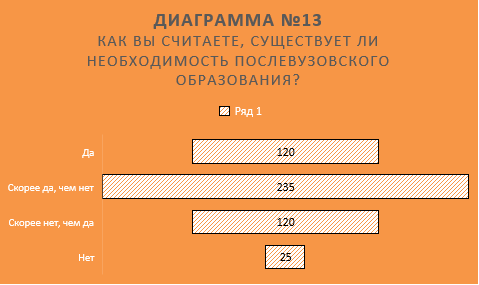 Диаграмма №14 «Возможно ли в наше время достойно зарабатывать, не имея высшего образования?»Большая часть опрошенных считают, что в нынешнее время вполне возможно достойно зарабатывать, не имея высшего образования (90%), лишь 10% респондентов ответили, что такое невозможно.
Диаграмма №15 «Как Вы считаете, что мешает молодежи реализовать свои профессиональные потребности, построить карьеру??»
Часто после окончания обучения молодежь сталкивается с проблемами профессиональной реализации. Мы поинтересовались: что же именно мешает вчерашним выпускникам построить успешную карьеру? Так, больше всего ответов получил вариант «уровень заработной платы, не соответствующий ожиданиям» (50%), по 47% набрали варианты: «отсутствие необходимых знаний и навыков» и «отсутствие опыта работы», 36% респондентов считают, что дело в завышенных требованиях работодателей,  «отсутствие вакансий на рынке труда по имеющейся профессии» отметили 34% опрошенных,  44% считают, что дело в недостаточном уровне спроса на молодых специалистов со стороны работодателей, «нерешительность и страх молодежи перед трудоустройством» мешает 40% тольяттинцев, 35% молодых людей отмечают низкий уровень поддержки со стороны органов власти и 4% указали свой вариант, среди них: «лень», «зарплата маленькая по некоторым профессиям, нет навыков нужных после вуза, молодёжь хочет все и сразу, нет понимания в принципе как устроено все», «для девушек это мнение работодателя, что она уйдет в декрет и т.п., а также сексистское отношение к ним. Также работодатели, зачастую старшее поколение, которое считает молодежь чуть ли не тупыми, а ещё без опыта работы на работу не берут», «инфантильность молодежи», «трудности с деньгами», «отсутствие желания», «недостаточный уровень знаний о жизни, а точнее полное отсутствие их получения в школе», «незаинтересованность, заработная плата», «завышенные ожидания».Диаграмма №16 «Как Вы думаете, сложно ли выпускникам ВУЗов устроиться на работу?»
«Работодатели ищут работников с опытом» – это основная сложность при устройстве выпускников на работу, так думают 42% опрошенных, 37% респондентов считают, что проблемы с трудоустройством возникают из-за того, что  многие работодатели не хотят тратить много времени и денег на обучение персонала, «многие работодатели с удовольствием принимают на работу молодых специалистов с целью получения актуальных знаний и современных подходов к работе», поэтому проблем скорее не должно быть – так считают 18% тольяттинцев и 3% считают, что у выпускников не возникает сложностей и они с легкостью смогут найти любую интересующую их работу.Диаграмма №17 «С каким из нижеперечисленных высказываний Вы больше всего согласны?»
Последнее время наблюдается неутешительная статистика оттока абитуриентов из Тольятти, все больше молодых людей предпочитает учиться в других городах. В конце исследования мы решили поинтересоваться у молодежи -  где же, на их взгляд, можно получить хорошее образование? К сожалению, лишь 16% опрошенных считают, что качественное высшее образование можно получить и в Тольятти, большая часть респондентов (39%) уверены ,что хорошее и качественное высшее образование можно получить в вузах, расположенных в крупных научных центрах России (Москва, Санкт- Петербург), еще 32% выбирают вариант – «качественное высшее образование можно получить во всех вузах других городов России (Самара, Казань)» и 12% молодых тольяттинцев  убеждены, что хорошее и качественное высшее образование сейчас можно получить только за границей. Подобные результаты говорят о том, что в городе и области нужно активнее продвигать цикл мер, направленных на заинтересованность областными ВУЗами, обеспечивать меры поддержки тем выпускникам, кто решит продолжить образование в родном городе.dapdept@gmail.com, elizzzaBoKina1103@gmail.com, kiguradzee@inbox.ru, Lolihanter2019@mail.com, Youmylife54@mail.ru, adelina211212@gmail.com, ajratfetkullov@gmail.com, alisa0415okuneva@yandex.ru, eldarsadyev45@gmail.com, generalovaanastasia@gmail.com, hey.pollinka@gmail.com, kulygova.lina@bk.ru, margarita.kostrowag@gmail.com, mariyasemi2000@gmail.com, nikolenkoviktor30@gmail.com, precerkristina54@gmail.com, setininaulana84@gmail.com, soence2168@gmail.com, sofya.safonova.04@list.ru, somulitos@gmail.com, stepan.nz@mail.ru, topkop3434@gmail.com, vaniasemov@gmail.com, 